Итоговый тест по ИЗО 5 классЗадания альтернативных ответов1.Задание: выдели, отметь правильный ответ:1.1 Русский бревенчатый дом на Руси называли избой                          Да        Нет1.2 Главным украшением окна  русской  избы было полотенце           Да 	 Нет1.3. Сруб -основа рубленого дома, является результатом ручной работы плотника                                                                          Да          Нет2.Задание: выдели, отметь правильный ответ:2.1 Белая бумага, дощечка для смешивания красок и получения нужного цвета       называется мольбертом                                                                                  Да       Нет             2.2 Картина, составленная из маленьких цветных квадратиков особого стекла       называется мозайкой                                                                                     Да        Нет2.3 Самое почетное место в избе, духовный центр в доме, как правило это        место занимали иконы называлось красным углом                                   Да     НетЗадания множественного выбора3.Портретом является изображение:3.1. Лесов, полей, рек3.2Человека, пары, группы людей3.3Овощей, фруктов, посуды4.Хохломской узор состоит из:4.1 Квадратов, окружностей, точек4.2Птиц, зверей, насекомых4.3 Ягод, цветов, листьев                           Задания на восстановление соответствия                                                                      5.Задание: восстанови соответствие авторов картин и их произведений:А.-В.Перов   Б.-И.Левитан  В.- В.Васнецов  С. И.-Шишкин1.      2.       3.           4.  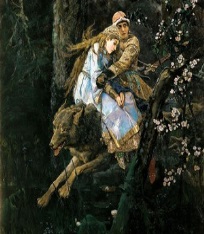 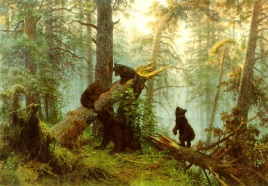 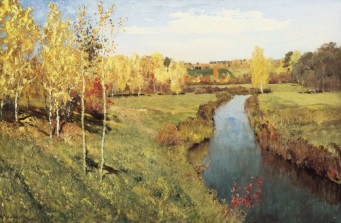 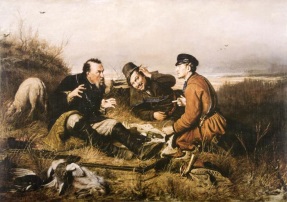  Задание: восстанови соответствие жанров ИЗО                                                                             6.                      1.           2.                            3.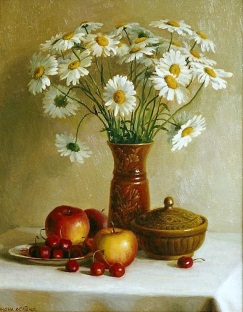 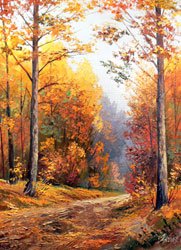 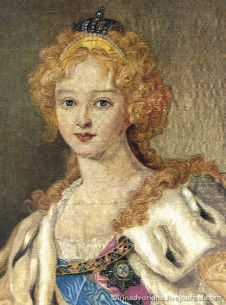                                        Задания на востановление последовательности                                                                        7.Определи последовательность изготовления русской матрешки /расставь операции по –порядку/            Определи последовательность цветов радуги /расставь цвета по - порядку/                                                                       8.Тестовые задания открытыеЗадания дополнения с ограничением на ответы9.  Закончи выражение…9.1 Линия, штрих, пятно основные это  средства художественной выразительности… 9.2  Жанр, в основе которого лежат неодушевленные предметы…9.3  Архитекторов  на Руси называли   …                                                             10.Закончи выражение…10.1. Основной элемент декоративной росписи Жостовской росписи…10.2. Материал для изготовления матрешки…               Задания свободного изложения /свободного конструирования/                                                                    11.Дайте определение:11.1 Цвет это…11.2 Блик это… 11.3 Гуашь это…Ответы на тестыЗадания альтернативных ответов1.Задание: выдели, отметь правильный ответ:1.1 Да          1.2.Нет	       1.3. Да                                                                            2.Задание: выдели, отметь правильный ответ:2.1. Да                 2. 2 Нет2.3. Да        Задания множественного выбора3.3.2Человека, пары, группы людей4.4.3 Ягод, цветов, листьев                           Задания на восстановление соответствия                                                                      5.6.                                       Задания на востановление последовательности 7.                                                                     8.Тестовые задания открытыеЗадания дополнения с ограничением на ответы9.9.1    …Графика9.2  …Натюрморт9.3   …Зодчие10.10.1  …Оживка10.2  …Букет10.3   …Дерево не смолянистых пород                      Задания свободного изложения /свободного конструирования/11.11.1… основное художественно  - выразительное  средство живописи.11.2… чередование в определенной последовательности  каких-либо элементов.11.3…плотная, непрозрачная, водорастворимая краска, при высыхании светлеет.                                                                  12.12.1… элемент женской одежды, без рукавов, до пояса, обычно утепленная подбивкой, мехом.12.2… элемент русского женского костюма, в виде платья без рукавов.  12.3… головной убор в виде короны, обычно богато украшен шитьем, лентами.                                                                Источники:1.  http://muzei-mira.com/kartini_russkih_hudojnikov/1369-kartina-vasnecova-ivan-carevich-na-serom-volke-1889.html2.   http://www.hrono.ru/biograf/bio_sh/shishkin_ii.php3.  http://www.materinstvo.ru/art/stihi-pro-osen4. http://art-holster.ru/kartina.php?id=34035.  http://goldarms.narod.ru/painting3.htm6.С.Б. Дроздова ИЗО 5 класс. Поурочные планы по учебнику В.С. Кузина  Волгоград: Учитель, 2007.-127с 7. С.Б. Дроздова ИЗО 6 класс. Поурочные планы по учебнику В.С. Кузина  Волгоград: Учитель, 2012.-183с 1.2.3.4.  ПортретНатюрморт  ПейзажРоспись игрушкиЗаготовление баклушиВытачивание игрушки на станкеГрунтовкаПокрытие лакомСушка изделияОранжевый СинийЖелтыйГолубойФиолетовыйЗеленыйКрасный1.В2.С.3.Б4.А3.  Портрет1.Натюрморт2.  Пейзаж4.Роспись игрушки1.Заготовление баклуши2.Вытачивание игрушки на станке3.Грунтовка5.Покрытие лаком6.Сушка изделия2Оранжевый 6Синий3Желтый5Голубой7Фиолетовый4Зеленый1Красный